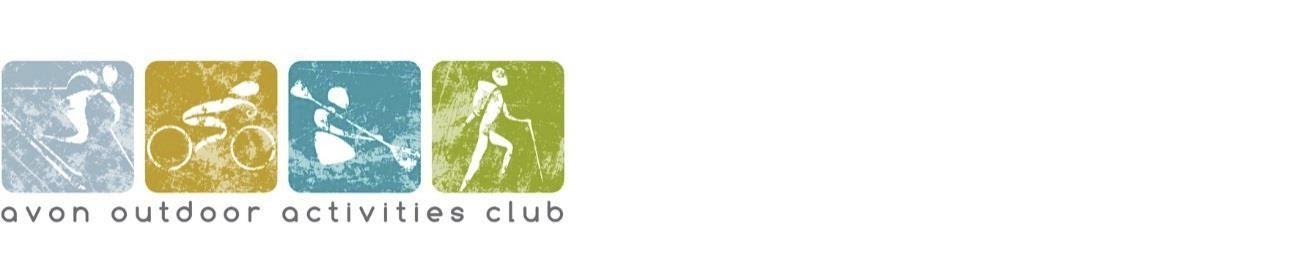 AOAC Walk Leader Application / Remit Increase FormNameMobile phone noEmailThere are five levels of walk leader authorisation. Full details can be found here. Please indicate which level of authorisation you are requesting.On a scale of 1 - 6 (1 = poor, 6 = excellent) how proficient do you think you are at;Please outline any walk leading experience you have, either formal or informal e.g. what types of group you have led, group size and type of walk.  If you have led walks under the supervision of an existing AOAC walk leader please provide details.Please provide any other information that you feel is relevant. If you have any outdoors training or qualifications please give details. If you have ‘shadowed’ or assisted an existing walk leader on a walk please provide details.Please provide the names of two experienced AOAC walk leaders who you have walked with in the last year who would be willing to discuss your application.Please send the completed form to the Walking Coordinator at walk@aoac.co.ukLevel()If you are an existing walk leader applying for an increase in authorisation please indicate your existing authorisation. ()A EasyB ModerateC Moderate/StrenuousD StrenuousE ChallengingExperiencePlease provide an overview of your personal walking experience.
You should have completed at least 5 walks in the kind of terrain that you want to lead in. Do not include walks where you were a member of a led group or walks from more than three years ago. Those wishing to lead at ‘D’ or ‘E’ levels should include walks in at least two different areas.*Leader, solo or with peers.Map ReadingUsing a compass